This Little Light of Mine(The Family Learning House, Favorite Virtues Songs CD)This little light of mine, I’m going to let it shine x 3Let it shine, let it shine, let it shine.Won’t let anyone put it out, I’m going to let it shine x 3Let it shine, let it shine, let it shine.Hide it under my hat? NO!  I’m going to let it shine x 3Let it shine, let it shine, let it shine.Take this light around the world, I’m going to let it shine x 3Let it shine, let it shine, let it shine.”(Then repeat the first verse)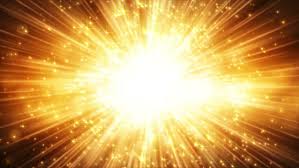 